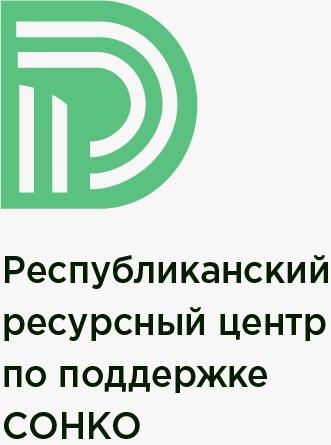 Дорогие друзья. Братья и сёстры!!!С 13 февраля стартует социальный проект «Школа Трезвости». Данный проект реализуется благодаря Республиканскому ресурсному центру по поддержки СОНКО, с целью оказание помощи людям, страдающим какой либо формой зависимости а также семьям, у которых есть данная проблема.Школа трезвости —это цикл занятий, который проводится в виде  курса лекций, семинаров, бесед в формате вопросы- ответы, которые проводят высококвалифицированные специалисты.  Слушатели курса могут освоить специальные знания, а также получить опыт церковной и духовной жизни. Занятия будут проходить с понедельника по пятницу с 18:00 до 20:30.Занятия будут проводить:Иеромонах Вячеслав Шапоров - настоятель храма святителя Варсонофия, руководитель отдела Казанской епархии по противодействию наркомании и алкоголизму.Володин Олег Викторович – психотерапевт, нарколог, стаж работы     18 лет.Гильмеев Марсель Мансурович – психолог, стаж работы 17 лет.Занятия будут проходить по адресу: г.Казань, ул.Толстого 4/47.Занятия проводятся БЕСПЛАТНО.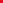 Тел. 238 53 62; 89179333626